THE DAILY PRAYERS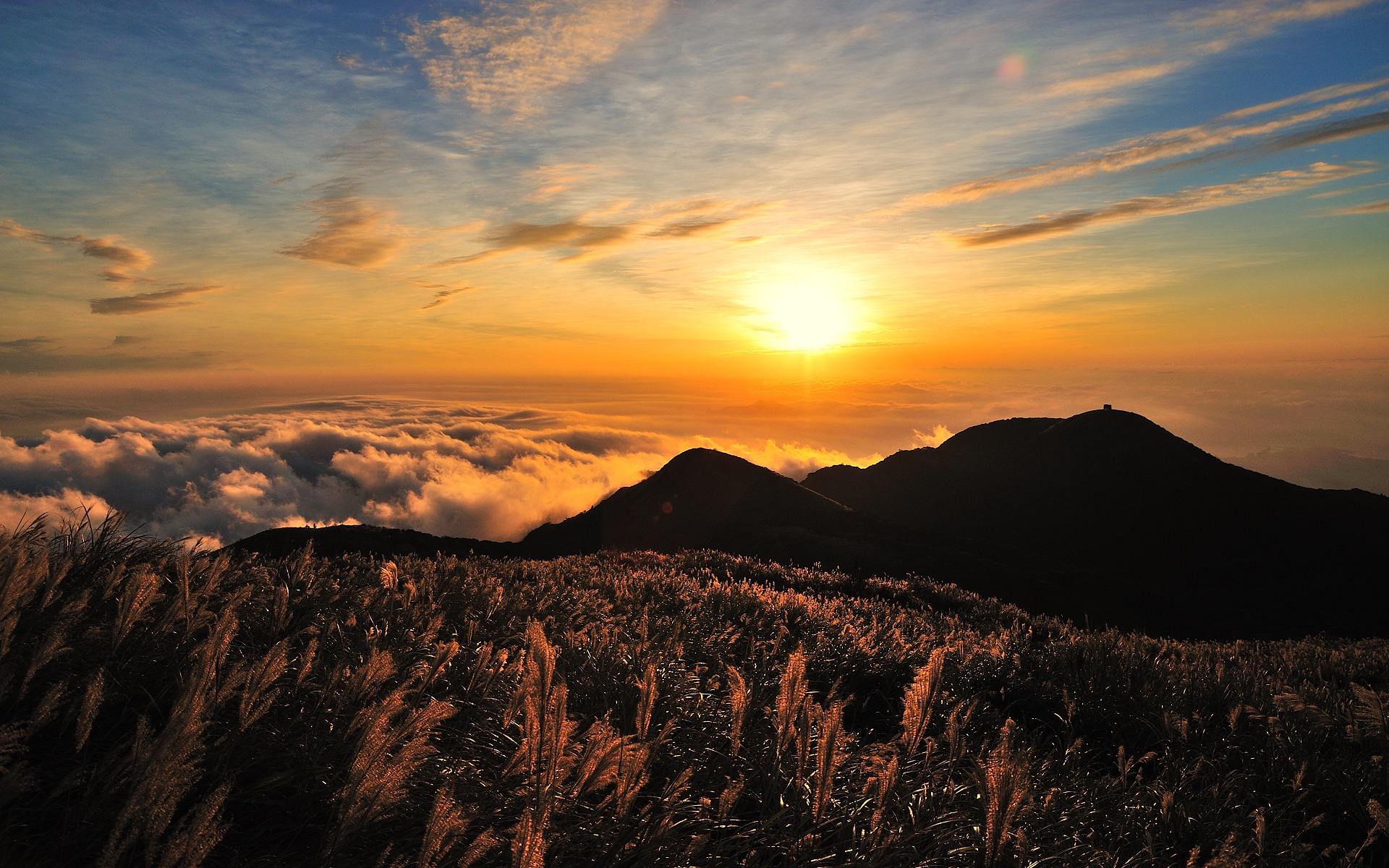 ZowehPrayer Hour AReveille [Spoken Forth in the Early Morning Hours (every day)]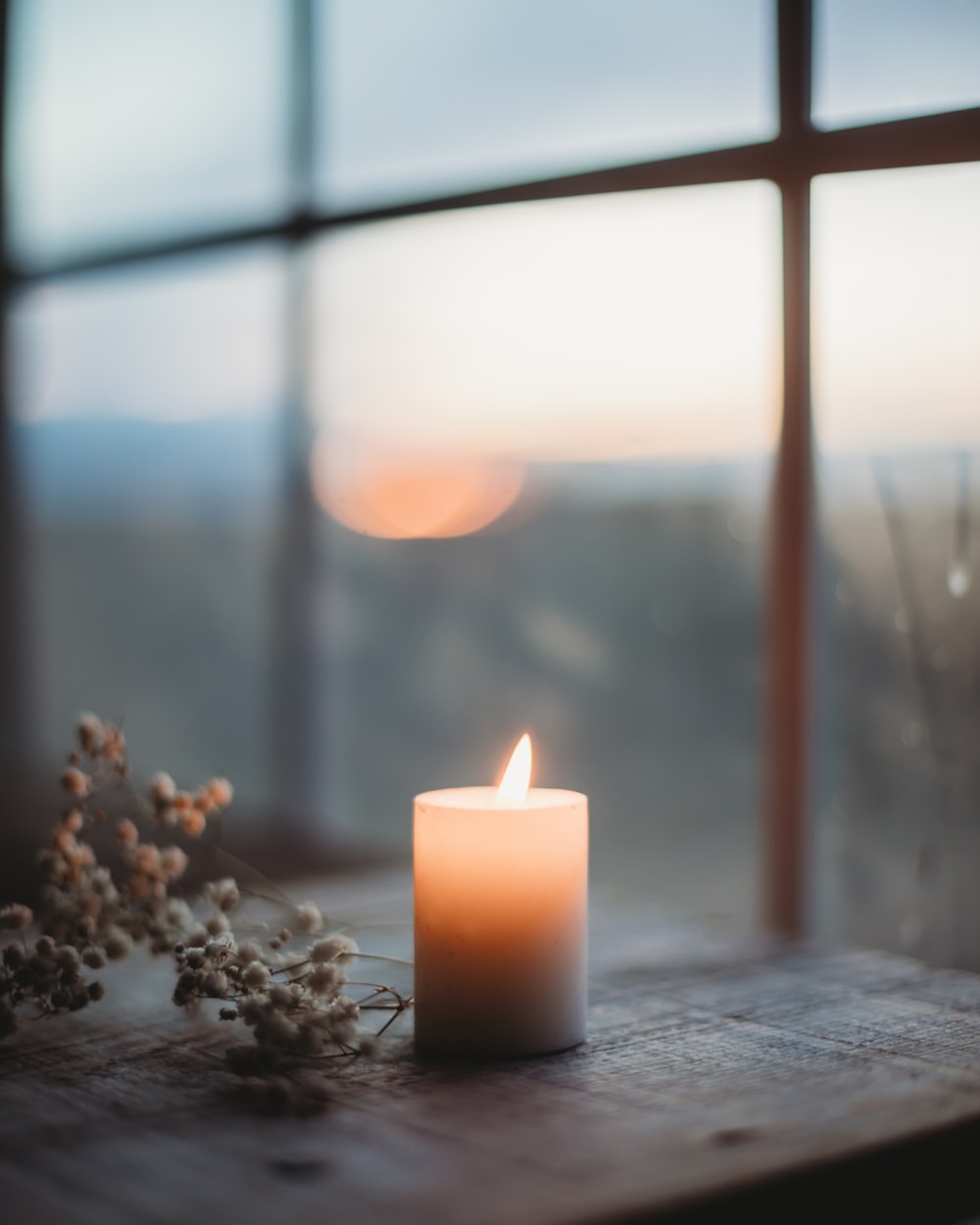 “Reveille”[The Prayers]Episode Two:  Tuesday, 2022-11-01 (“All Saints Day”)The Our Father (or The Lord’s Prayer or My Papa) [a synthesized and expanded rendering of Mt 6:9-13 and Lk 11:2-4]…Jesus:  “Pray like this…‘Papa of us all—You Who Are Our Creator, You Who Are Heaven’s Glory, Goodness, and Gladness—hallowed be Your Name!‘May Your Ever-expanding Kingdom be unleashed, and may Your Ever-generative Plans and Desires be manifested, here on Earth, just as they’re already being manifested in Heaven—the mysterious abode of Your Eternalness.‘Give us this day, O God, what we need in this day.  Feed us especially with the Thoughts and Stories of Your Heart, for they comprise the eternal substance of that which truly nourishes and sustains us.‘Because we’re already forgiven in and by You, please continue to send away our debts just as You enable us to forgive and send away the debts of those who’ve hurt us.‘Protect and defend us during our times of trial and suffering, that we might not fall into temptation.  Yes, O God, heal us—completely; and deliver us from the evil one’s attacks and treacheries.  Deliver us, too, from our own ignorance, self-centeredness, and self-destructiveness.‘For to You, Abba—O, Daddy-God—belongs the rule and reign over our hearts; from You comes the effectual, mighty power to save, renew, and restore every aspect of creation; and in You is found the beginning and ending of all true identity, worth, significance, weightiness, and manifest presence.‘Who You are and what You’re about, O God, will never end; and the Story Your authoring will never end either.  No!  It, just like You, will endure for all eternity… drenching every time, space, and place, and every aspect, arena, and relationship of our lives.  I know all this to be true, O Eternal One, O Name of Existence; I stake my life upon it.  Amen.’”---Jn 15:1-17….“I AM the True Vine, and M-my Father is the Gardener.  He cuts off every branch in M-me that bears no fruit, while every branch that does bear fruit, He prunes so it will be even more fruitful.  You are already clean because of the Word I have spoken to you.  Remain in M-me, as I also remain in you.  No branch can bear fruit by itself; it must remain in the vine.  Neither can you bear fruit unless you remain in M-me.“I AM the Vine, and you are M-my Branches.  If you remain in M-me and I in you, you will bear much fruit; apart from M-me you can do nothing.  If you do not remain in M-me, you are like a branch that is thrown away and withers; such branches are picked up, thrown into the fire, and burned.  If you remain in M-me and M-my Words remain in you, ask whatever you wish, and it will be done for you.  This is to My Father’s glory, that you bear much fruit, showing yourselves to be M-my Disciples.“As the Father has loved M-me, so have I loved you.  Now remain in M-my love.  If you keep M-my Commands, you will remain in M-my love, just as I have kept M-my Father’s Commands and remain in His love.  I have told you this so that M-my joy may be in you and so that your joy may be complete.  M-my Command is this:  Love each other as I have loved you.  Greater love hath no man than this, but that he should lay down his life for his friends.  You are M-my Friends if you do what I Command.  I no longer call you M-my Slaves only, because one who is only a slave does not know his master’s business.  Instead, I also call you M-my Friends, for everything I learned from M-my Father I’ve made known to you.  You did not choose M-me, but I chose you and appointed you so that you might go and bear fruit—fruit that will last—and so that whatever you ask in M-my Name the Father will give you.  This is M-my Command:  Love each other.---Jn 16…“All this I have told you so that you will not fall away.  They will put you out of the synagogue; in fact, a time is coming when anyone who kills you will think they are offering a service to God.  They will do such things because they have not known the Father or M-me.  I have told you this, so that when that time comes you will remember that I warned you about them.  I did not tell you this from the beginning because I was with you, but now I AM going to Him who sent M-me.  None of you asks M-me, ‘Where are Y-you going?’  Rather, you are filled with grief because I have said these things.  But very truly I tell you, it is for your good that I AM going away.  Unless I go away, the Advocate (the Holy Spirit and Third Person of the Trinity) will not come to you; but if I go, I will send Him to you.  When He comes, He will prove the world to be in error about sin, righteousness, and judgment:  About sin, because people do not believe in M-me; about righteousness, because I AM going to the Father, where you will no longer be able to see M-me; and about judgment, because the prince of this world now stands condemned already.“I have much more to say to you, more than you can now bear.  But when He, the Spirit of Truth, comes, He will guide you into all Truth.  He will not speak on His own; He will speak only what He hears, and He will tell you what is yet to come.  He will glorify M-me because it is from M-me that He will receive what He will make known to you.  All that belongs to the Father is M-mine.  That is why I said the Spirit will receive from M-me what He will make known to you.”Jesus went on to say, “In a little while you will see M-me no more, and then after a little while you will see M-me.”At this, some of his disciples said to one another, “What does H-he mean by saying, ‘In a little while you will see M-me no more, and then after a little while you will see M-me,’ and ‘Because I AM going to the Father’?”  They kept asking, “What does H-he mean by ‘a little while’?  We don’t understand what H-he is saying.”Jesus saw that they wanted to ask H-him about this, so H-he said to them, “Are you asking one another what I meant when I said, ‘In a little while you will see M-me no more, and then after a little while you will see M-me’?  Very truly I tell you, you will weep and mourn while the world rejoices.  Yes, you will grieve; but your grief will turn to joy.  A woman giving birth to a child has pain because her time has come; but when her baby is born, she forgets the anguish because of her joy that a child is born into the world.  So with you, now is your time of grief, but I will see you again, and you will rejoice, and no one will take away your joy.  In that day you will no longer ask M-me anything.  Very truly I tell you, M-my Father will give you whatever you ask in M-my Name.  Until now you have not asked for anything in M-my Name.  Ask and you will receive, and your joy will be complete.“Though I have been speaking figuratively, a time is coming when I will no longer use this kind of language but will tell you plainly about M-my Father—about “our” Father.  In that day, you will ask in M-my Name.  I AM not saying that I will ask our Father on your behalf.  No, our Father Himself loves you because you have loved M-me and have believed that I came from God.  I came from our Father and entered the world; now I AM leaving the world and going back to our Father.”Then Jesus’ disciples said, “Now Y-you are speaking clearly and without figures of speech.  Now we can see that Y-you know all things and that Y-you do not even need to have anyone ask Y-you questions.  This makes us believe that Y-you came from God.”“Do you now believe?” Jesus replied.  “A time is coming, and in fact has come, when you will be scattered—each of you to his own home.  You will leave M-me all alone.  Yet I AM not alone, for M-my Father is with M-me.“I have told you these things, so that in M-me you may have peace.  In this world you will have trouble.  But take heart!  I have overcome the world.”---Jn 17…After Jesus said this, H-he looked up toward Heaven and prayed:“Father, the hour has come.  Glorify Your S-son, that Your S-son may glorify You.  For You granted H-him authority over all people that H-he might give eternal life to all those You have given H-him.  Now this is eternal life:  That they know You, the only true God, and Jesus Christ, whom You have sent.  I have brought You glory on Earth by finishing the work You gave M-me to do.  And now, Father, glorify M-me in Your presence with the glory I had with You before the world began.”“I have revealed You to those whom You gave Me out of the world.  They were Yours; You gave them to Me, and they have obeyed Your Word.  Now they know that everything You have given M-me comes from You.  For I gave them the Words You gave M-me, and they accepted them.  They knew with certainty that I came from You, and they believed that You sent M-me.   I pray for them.  I am not praying for the world, but for those You have given M-me, for they are Yours.  All I have is Yours, and all You have is M-mine.  And glory has come to M-me through them.  I will remain in the world no longer, but they are still in the world, and I AM coming to You.  Holy Father, protect them by the power of Your Name, the N-name You gave M-me, so that they may be one as We are One.  While I was with them, I protected them and kept them safe by that N-name you gave M-me.  None has been lost except the one doomed to destruction [apoleia:  not annihilation; the loss of well-being (of what could have been) not being itself] so that the Scriptures would be fulfilled.“I AM coming to You now, but I say these things while I AM still in the world, so that they may have the full measure of M-my joy within them.  I have given them Your Word and the world has hated them, for they are not of the world any more than I AM of the world.  My prayer is not that You take them out of the world but that You protect them from the evil one.  They are not of the world, even as I AM not of it.  Sanctify them by the Truth; Your Word is Truth.  As You sent M-me into the world, I have sent them into the world.  For them I sanctify M-myself, that they too may be truly sanctified.“My prayer is not for them alone.  I pray also for those who will believe in M-me through their Message, that all of them may be one, Father, just as You are in M-me and I AM in You.  May they also be in Us so that the world may believe that You have sent M-me.  I have given them the glory that You gave M-me, that they may be one as We are One—I in them and You in M-me—so that they may be brought to complete unity.  Then the world will know that You sent M-me and have loved them even as You have loved M-me.“Father, I want those You have given M-me to be with Me where I AM, and to see M-my glory, the glory You gave M-me because You loved M-me before the creation of the world.“Righteous Father, though the world does not know You, I know You, and they know that You sent M-me.  I’ve made You known to them, and will continue to make You known, in order that the love You have for M-me may be in them and that I M-myself may be in them.”---Good morning, Papa!Thank You for waking me up this morning, thank You for yesterday, thank You for today, and thank You for all You have for us [You and me] today!  Today’s going to be a great day!  You made it and ordained it for You and me (and for us!) to live-out and enjoy together as partners in intimate and Divine union, oneness, connectedness, and integratedness.---O Papa…You’re such a good and true Papa!  May Your Name [onoma:  Name, an appellation (a brand/protected name under which, for example, a wine may be sold, indicating that the grapes used are of a specific kind from a specific district harvested, aged, and processed by a specific vintner), a mark or memorial of individuality; by implication, honor, authority, and character.  According to Hebrew notions, a name is inseparable from the person to whom it belongs (i.e., it’s something of that person’s essence).  In the case of God, it is especially sacred.]—may who You are—be hallowed [hagiazo:  to make holy, consecrate, venerate, and vindicate] and praised [aineo:  to praise, to commend, to express approval of, to exalt, to glorify, to magnify, to express a favorable judgment of]…As the One who satisfies—totally, completely, and forever…As the One who’s the Source of All Life, Light, and Love; all Freedom, Joy, Goodness, Generativeness, Whole-heartedness, Relational Reconciliation and Repatriation, and Redemptive Intimacy [with You and the Other Person of the Trinity, my own self, those around me, and even nature]; and all Righteousness, Peace, Power, Protection, and Provision…And…As the One who can bring any and every possible advantage to any and every possible situation, scenario, reality, condition, or circumstance.